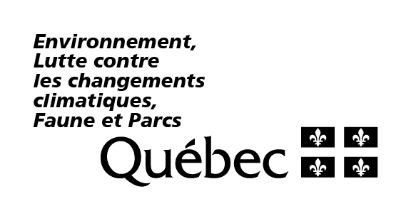 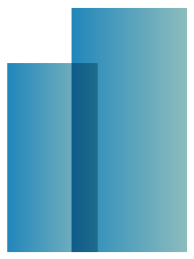 ÉCOPERFORMANCEBIOÉNERGIESPLAN DE SURVEILLANCETable des matièresComment préparer ce document	1Plan de surveillance	2Méthode de surveillance	2Équipement de mesure	4Détails du plan de surveillance	51.	Objectif de la surveillance et effet sur le maintien des résultats	52.	Rôles, responsabilités et compétences des personnes qui assureront la mise en œuvre  du projet	53.	Limites à l’intérieur desquelles la surveillance sera exercée et répercussions des effets  interactifs (effets croisés) éventuels	54.	Description des paramètres clés et des conditions statiques susceptibles d’influer sur la  réalisation des objectifs	55.	Types de données et renseignements à déclarer incluant les unités de mesure	56.	Origine des données et description des échantillons	67.	Modes de compensation en cas de perte de données	68.	Méthode de surveillance proposée incluant les méthodes d’estimation, de modélisation,  de mesure et de calcul	69.	Durée, fréquence et périodes de surveillance en fonction de la nature du projet	610.	Équipement et instruments de mesure utilisés et méthodes de validation des données	611.	Système de gestion des renseignements, emplacement et conservation des données  enregistrées	6Annexes	7Comment préparer ce documentLe ministère de l’Environnement, de la Lutte contre les changements climatiques, de la Faune et des Parcs (MELCCFP) met le présent gabarit à votre disposition pour assurer une certaine uniformité dans la préparation des documents que les participants doivent produire. Une fois rempli, ce document constituera un plan de surveillance complet, répondant aux exigences du programme.Le gabarit est en format Word. Vous n’avez qu’à remplir chacune des sections, sans tenir compte du nombre de caractères utilisés. Si une section ne s’applique pas à votre projet, vous n’avez qu’à y inscrire la mention « sans objet ».Des instructions ont été ajoutées au début de certaines sections du gabarit afin d’en faciliter la compréhension. Ces instructions peuvent être retirées du document final.Une fois le gabarit rempli, actualisez la table des matières à l’aide de l’outil de mise à jour de votre logiciel.MINISTÈRE DE L’ENVIRONNEMENT, DE LA LUTTE CONTRE
LES CHANGEMENTS CLIMATIQUES, DE LA FAUNE ET DES PARCSAdresse courriel : transitionenergetique.affaires@mern.gouv.qc.ca Version du 3 octobre Ministère de l’Environnement, de la Lutte contre les changements climatiques, de la Faune et des ParcsPlan de surveillanceDans le cadre du programme, et afin de vous assurer que les objectifs du projet ont été atteints, vous devez élaborer un plan de surveillance suivant la structure présentée dans le présent document. Ce plan, utilisé comme protocole de quantification, précise la méthode de mesurage et de vérification (MV) qui sera appliquée pour obtenir, enregistrer, compiler et analyser les données du projet et du scénario de référence, une fois le projet implanté. Il permet également d’établir les bases nécessaires à la vérification annuelle des résultats obtenus. Il faut noter qu’un projet peut contenir plusieurs mesures et que chacune des mesures doit avoir un plan de surveillance.Vous devrez être en mesure de fournir toutes les références utilisées pour les calculs, les données de mesurage ainsi que le détail des méthodes de calcul employées en format Excel ou sous forme graphique.Méthode de surveillanceAfin de vous permettre d’évaluer correctement les niveaux de consommation d’énergie découlant de l’implantation du projet, le ministère de l’Environnement, de la Lutte contre les changements climatiques, de la Faune et des Parcs (MELCCFP) propose l’application du Protocole international de mesure et de vérification du rendement (PIMVR). Ce protocole, dont les principaux éléments sont présentés dans le tableau ci-dessous, fournit des lignes directrices et des méthodes qui permettent de mesurer et de vérifier les résultats de tout type de projet et qui confèrent de la crédibilité aux résultats obtenus.Les méthodes de mesure et de vérification varient en fonction des projets présentés. Le choix de la méthode pourra ainsi dépendre des cycles d’opération des équipements, de la disponibilité des données, de l’impact des variations des opérations sur les émissions de GES ou de la méthode de mesure en fonction des coûts.Équipement de mesureLe MELCCFP n’impose aucun choix quant à l’équipement de mesure utilisé. Toutefois, l’équipement sélectionné doit être approprié aux paramètres à mesurer et correctement dimensionné. Le calibrage périodique de l’équipement est recommandé afin d’éviter tout décalage dans les lectures.Détails du plan de surveillance1.	Objectif de la surveillance et effet sur le maintien des résultats2.	Rôles, responsabilités et compétences des personnes qui assureront la mise en œuvre 	du projet3.	Limites à l’intérieur desquelles la surveillance sera exercée et répercussions des effets 	interactifs (effets croisés) éventuels4.	Description des paramètres clés et des conditions statiques susceptibles d’influer sur la 	réalisation des objectifsLes paramètres clés sont ceux qui ont un impact direct sur la consommation ou qui permettent de la mesurer. Quant aux conditions statiques, elles représentent des facteurs fixes qui n’influencent pas le scénario de référence, mais qui peuvent avoir un impact sur ce dernier si elles varient (niveau de production, type de produit, etc.).5.	Types de données et renseignements à déclarer incluant les unités de mesure6.	Origine des données et description des échantillons7.	Modes de compensation en cas de perte de données8.	Méthode de surveillance proposée incluant les méthodes d’estimation, de modélisation, 	de mesure et de calcul9.	Durée, fréquence et périodes de surveillance en fonction de la nature du projetLa durée du plan de surveillance doit être définie en jour, en semaine, en mois, ou en une année complète de mesurage. Une année complète de mesurage est vu comme étant le meilleur plan de surveillance, par contre cette surveillance peut s’avérer difficile à pratiquer dans certains cas. Le MELCCFP se réserve le droit d’exiger une année complète de mesurage pour des projets ou des mesures.10.	Équipement et instruments de mesure utilisés et méthodes de validation des données11.	Système de gestion des renseignements, emplacement et conservation des données 	enregistréesAnnexesTout document à l’appui de votre plan de surveillance peut être joint en annexe, de même que toute information permettant de compléter ou de préciser les données apparaissant dans l’une ou l’autre des sections précédentes.Participant :Numéro de dossier :Titre du projet :Site du projet :Version du document :Rédigé par :Date :Signature de l’ingénieurOptions du PIMVR (1)Options du PIMVR (1)Applications typiquesIsolation des modificationsMesurage des paramètres clésMesurage des paramètres clésIsolation des modificationsLes réductions de consommation d’énergie sont déterminées par un mesurage des paramètres principaux qui définissent la consommation, et uniquement pour le système sur lequel les modifications ont été apportées.La fréquence de mesurage peut-être de courte à continue, selon les variations prévues ou le paramètre de mesure et la durée de la période de suivi.Les autres paramètres sont estimés par des calculs d’ingénierie ou des méthodes employant les caractéristiques techniques des équipements ou encore par des données historiques. Une erreur sur une donnée estimée ne doit toutefois pas avoir d’effets importants sur l’évaluation des réductions de consommation pour que cette donnée soit considérée comme valide.Équipement pour lequel on peut mesurer la consommation énergétique lorsqu’il est en marche, mais où l’on doit supposer certains paramètres comme la durée de l’opération exacte, si cette donnée n’est pas encore disponible.Isolation des modificationsB – Mesurage de tous les paramètresB – Mesurage de tous les paramètresIsolation des modificationsLes réductions de consommation d’énergie sont déterminées par le mesurage de tous les paramètres qui définissent la consommation, et uniquement pour le système sur lequel les modifications ont été apportées. Un mesurage à court terme, mais portant sur une longue période, où un mesurage en continu est effectué avant et après l’implantation du projet.Équipement pour lequel on peut mesurer tous les paramètres d’opération, avant et après l’implantation d’un projet.Exemple : implantation d’un système de récupération de chaleur parmi une série d’autres mesures implantées.Site entierC – Mesurage complet C – Mesurage complet Site entierLes réductions de consommation d’énergie sont déterminées à l’aide d’un mesurage réel de la consommation, pour l’ensemble d’un site.Un mesurage à court terme, mais portant sur une longue période, ou un mesurage en continu est effectué avant et après l’implantation. Mesure globale de la consommation énergétique d’un site qui peut être réalisée par un système de gestion d’énergie, avant et après l’implantation d’un projet.Exemple : remplacement d’une chaudière au mazout par une chaudière à la biomasse résiduelle desservant une usine au complet.Site entierD – Simulation calibréeD – Simulation calibréeSite entierLes réductions de consommation d’énergie sont déterminées à l’aide d’une simulation de la consommation d’un site complet, ajustée (ou calibrée) par la suite selon des mesures réelles. La simulation doit permettre de démontrer que le modèle employé reproduit identiquement le comportement du système.Des données sur la consommation antérieure ou postérieure à l’implantation d’un projet ne sont pas disponibles. Des mesures réelles de la consommation sont alors utilisées pour la période après l’implantation du projet pour définir le modèle. Pour la période avant l’implantation, le modèle est ajusté à partir des mesures obtenues après l’implantation. Exemple : implantation d’une mesure dans un bâtiment faisant partie d’un ensemble de bâtiments disposant d’un mesurage centralisé de la consommation énergétique.